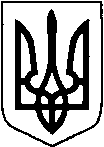 КИЇВСЬКА ОБЛАСТЬТЕТІЇВСЬКА МІСЬКА РАДАVІІІ СКЛИКАННЯСЬОМА   СЕСІЯ    Р І Ш Е Н Н Я
24.06.2021 р.                                   № 317 -07-VIIІ
Про укладання попередніх  договорів орендина користування земельними ділянками по Тетіївській міській раді.                     Розглянувши  клопотання ТОВ «П’ятигори» про укладання попередніх  договорів оренди на  земельні   ділянки,  враховуючи  рішення 25 сесії 7 скликання № 381 від 22.09.2017 року, керуючись Земельним кодексом  України, Законом України „Про місцеве самоврядування в Україні”, Законом України „Про оренду землі”, ст.288 Податкового кодексу України та в інтересах Тетіївської  територіальної громади, Тетіївська міська радав и р і ш и л а : 1.Укласти попередні договора оренди з підприємствами та організаціями, що використовують землі комунальної власності Тетіївської міської ради за межами с. П'ятигори до реєстрації договорів згідно чинного законодавства:- ТОВ «П'ятигори»  площею 3,2362 га, що розташована на території Тетіївської міської ради за межами с. П'ятигори,  для ведення товарного сільськогосподарського виробництва (невитребувані паї), кадастровий номер 3224685300:05:011:0026, ( номер ділянки по схемі № 589) за рахунок земель комунальної власності Тетіївської міської ради.     Встановити орендну плату в розмірі 8 % від нормативно  грошової оцінки земельної ділянки, що становить 9101 грн. 55 коп. за один  рік оренди. Нормативно-грошова оцінка земельної ділянки становить 113769,35 грн        Термін дії договору з 01.07.2021 року по 31.12.2021 року. - ТОВ «П'ятигори»  площею 3,2363 га, що розташована на території Тетіївської міської ради за межами с. П'ятигори,  для ведення товарного сільськогосподарського виробництва (невитребувані паї), кадастровий номер 3224685300:05:011:0027, ( номер ділянки по схемі № 590) за рахунок земель комунальної власності Тетіївської міської ради.     Встановити орендну плату в розмірі 8 % від нормативно  грошової оцінки земельної ділянки, що становить 9101 грн. 83 коп. за один  рік оренди. Нормативно-грошова оцінка земельної ділянки становить 113772,86 грн        Термін дії договору з 01.07.2021 року по 31.12.2021 року. - ТОВ «П'ятигори»  площею 0,5826 га, що розташована на території Тетіївської міської ради за межами с. П'ятигори,  для ведення товарного сільськогосподарського виробництва (невитребувані паї), кадастровий номер 3224685300:06:001:0011, ( номер ділянки по схемі № 801.2) за рахунок земель комунальної власності Тетіївської міської ради.     Встановити орендну плату в розмірі 8 % від нормативно  грошової оцінки земельної ділянки, що становить 2024 грн. 05 коп. за один  рік оренди. Нормативно-грошова оцінка земельної ділянки становить 25300,60 грн        Термін дії договору з 01.07.2021 року по 31.12.2021 року. - ТОВ «П'ятигори»  площею 0,8738 га, що розташована на території Тетіївської міської ради за межами с. П'ятигори,  для ведення товарного сільськогосподарського виробництва (невитребувані паї), кадастровий номер 3224685300:06:002:0017, ( номер ділянки по схемі № 790.2) за рахунок земель комунальної власності Тетіївської міської ради.     Встановити орендну плату в розмірі 8 % від нормативно  грошової оцінки земельної ділянки, що становить 3035 грн. 72 коп. за один  рік оренди. Нормативно-грошова оцінка земельної ділянки становить 37946,55 грн        Термін дії договору з 01.07.2021 року по 31.12.2021 року. - ТОВ «П'ятигори»  площею 2,8259 га, що розташована на території Тетіївської міської ради за межами с. П'ятигори,  для ведення товарного сільськогосподарського виробництва (невитребувані паї), кадастровий номер 3224685300:06:004:0026, ( номер ділянки по схемі № 694) за рахунок земель комунальної власності Тетіївської міської ради.     Встановити орендну плату в розмірі 8 % від нормативно  грошової оцінки земельної ділянки, що становить 9801 грн. 47 коп. за один  рік оренди. Нормативно-грошова оцінка земельної ділянки становить 122518,44 грн        Термін дії договору з 01.07.2021 року по 31.12.2021 року. - ТОВ «П'ятигори»  площею 0,5243 га, що розташована на території Тетіївської міської ради за межами с. П'ятигори,  для ведення товарного сільськогосподарського виробництва (невитребувані паї),  ( номер ділянки по схемі № 800.5) за рахунок земель комунальної власності Тетіївської міської ради.     Встановити орендну плату в розмірі 8 % від нормативно  грошової оцінки земельної ділянки, що становить 1112 грн. 82 коп. за один  рік оренди. Нормативно-грошова оцінка земельної ділянки становить 13910,20 грн        Термін дії договору з 01.07.2021 року по 31.12.2021 року. 2.Контроль за виконанням даного рішення покласти на постійну депутатську комісію з питань регулювання земельних відносин, архітектури, будівництва та охорони навколишнього середовища (голова Крамар О.А.)    Міський голова                                                   Богдан  БАЛАГУРА